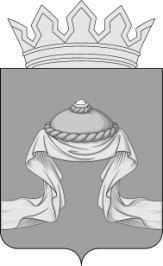 Администрация Назаровского районаКрасноярского краяПОСТАНОВЛЕНИЕ«02» 12 2019                                   г. Назарово                                          № 314-пО проведении в 2019 году на территории Назаровского района районных соревнований среди сборных команд ФСК образовательных учреждений Назаровского района по шахматам и шашкам в рамках                             XXXV круглогодичной спартакиады школьников района и по шашкам в рамках соревнований среди команд общеобразовательных организаций Красноярского края «Школьная спортивная лига»В целях развития массовой физической культуры на территории Назаровского района, популяризации шахмат, шашек среди школьников, выявления сильнейших для участия в краевых соревнованиях, на основании Федерального закона от 06.10.2003 № 131-ФЗ «Об общих принципах организации местного самоуправления в Российской Федерации», Федерального закона от 04.12.2007 № 329-ФЗ «О физической культуре и спорте в Российской Федерации», руководствуясь Уставом муниципального образования Назаровский район Красноярского края, ПОСТАНОВЛЯЮ:Провести в 2019 году на территории Назаровского района районные соревнования среди сборных команд ФСК образовательных учреждений Назаровского района по шахматам и шашкам в рамках                             XXXV круглогодичной спартакиады школьников района и по шашкам в рамках соревнований среди команд общеобразовательных организаций Красноярского края «Школьная спортивная лига» 17 декабря 2019 года            в с. Павловка Назаровского района.Утвердить Положение о проведении в 2019 году на территории Назаровского района районных соревнований среди сборных команд ФСК образовательных учреждений Назаровского района по шахматам и шашкам в рамках XXXV круглогодичной спартакиады школьников района и по шашкам в рамках соревнований  среди команд общеобразовательных организаций Красноярского края «Школьная спортивная лига» согласно приложению 1.Утвердить смету расходов на проведение в 2019 году на территории Назаровского района районных соревнований среди сборных команд ФСК образовательных учреждений Назаровского района по шахматам и шашкам в рамках XXXV круглогодичной спартакиады школьников района и по шашкам в рамках соревнований среди команд общеобразовательных организаций Красноярского края «Школьная спортивная лига» согласно приложению 2.Организацию подготовки и проведение районных соревнований среди сборных команд ФСК образовательных учреждений Назаровского района по шахматам и шашкам в рамках XXXV круглогодичной спартакиады школьников района и по шашкам в рамках соревнований  среди команд общеобразовательных организаций Красноярского края «Школьная спортивная лига» возложить на главного специалиста по физической культуре и спорту отдела культуры, спорта и молодежной политики администрации Назаровского района (Бакланова).Финансовому управлению администрации Назаровского района (Мельничук) осуществить финансирование расходов, связанных с питанием участников мероприятия, в пределах бюджетных ассигнований согласно муниципальной программе «Развитие физической культуры и спорта Назаровского района».Отделу учета, контроля и отчетности администрации Назаровского района (Божкевич) оплатить расходы на питание участников соревнований и списать товарно-материальные ценности (грамоты и кубки), связанные с проведением соревнований, согласно муниципальной программе «Развитие физической культуры и спорта Назаровского района» в рамках отдельного мероприятия «Проведение районных спортивно-массовых мероприятий, обеспечение участия спортсменов-членов сборных команд района по видам спорта в зональных, краевых соревнованиях» согласно утвержденной смете расходов.Заместителю главы района по социальным вопросам (Дедюхина) обеспечить организацию контроля за качеством питания участников соревнований и оказание медицинской помощи в соответствии с действующим законодательством Российской Федерации. Отделу организационной работы и документационного обеспечения администрации Назаровского района (Любавина) разместить постановление на официальном сайте муниципального образования Назаровский район Красноярского края в информационно-телекоммуникационной сети «Интернет».Контроль за выполнением постановления возложить на заместителя главы района по социальным вопросам (Дедюхина).Постановление вступает в силу со дня подписания.Глава района								Г.В. АмпилоговаПриложение 1к постановлению администрации Назаровского районаот «02» 12 2019 № 314-пПОЛОЖЕНИЕо проведении районных соревнований  среди сборных команд ФСК образовательных учреждений Назаровского района по шахматам и шашкамв рамках XXXVкруглогодичной спартакиады школьников районаи по шашкам в рамках соревнований среди команд общеобразовательных организаций Красноярского края «Школьная спортивная лига»1. ЦЕЛИ И ЗАДАЧИСоревнования проводятся с целью популяризации шахмат, шашек среди школьников, выявления сильнейших для участия в краевых соревнованиях в рамках соревнований  среди команд общеобразовательных организаций Красноярского края «Школьная спортивная лига».2. ВРЕМЯ И МЕСТО ПРОВЕДЕНИЯСоревнования проводятся  17 декабря 2019 г. в с. Павловка.  Приезд команд в Павловскую школу к 9-00 часам. Начало в 9-30 часов.3. РУКОВОДСТВО СОРЕВНОВАНИЯМИОбщее руководство и проведение соревнований осуществляется Управлением образования администрации района. Непосредственная организация и проведение соревнований возлагается на МКОУ ДО«ДЮСШ» Назаровского района.4. УЧАСТНИКИ И ОПРЕДЕЛЕНИЕ ПОБЕДИТЕЛЕЙ. ЗАЯВКИ.В соревнованиях принимают участие сборные команды школ по  шахматам, шашкам, прошедшие медосмотр. 	ШАХМАТЫСостав команды:  4 человек и 1 представитель1 мальчик, 1 девочка (2006 г. р. и младше);	1 юноша, 1 девушка (2005 г.р. и старше).	ШАШКИСостав команды:  6 человек и 1 представитель3 мальчика, 1 девочка  (2006 г. р. и младше);	1 юноша,1 девушка  (2005 г.р. и старше).Иметь при себе документ, удостоверяющий личность. Каждой команде иметь по 4 комплекта шахмат и 6 комплектов шашек. В зачет команды идут результаты всех участников по видам спорта. Победители  командного первенства по видам спорта определяются  на каждой доске,  по наибольшей сумме очков, набранных во всех встречах.Победители в личном зачете по видам спорта определяются на каждой доске,  по наибольшей сумме очков, набранных во всех встречах.Заявки, отдельно на каждый вид спорта, в строго отпечатанном виде, заполненные надлежащим образом, подаются в день приезда на соревнования в судейскую коллегию. Подается отчет о проведении внутришкольных соревнований по шахматам, шашкам. Предварительные заявки подаются  по  т. 7-15-03  до  13 декабря 2019 г.5. НАГРАЖДЕНИЕ И ФИНАНСИРОВАНИЕ.Команды, занявшие 1-е места в каждом виде спорта, награждаются переходящими кубками, грамотами.Команды, занявшие 2-3 места в каждом виде спорта, награждаются грамотами.Чемпионы и призеры по видам спорта на каждой доске,  награждаются грамотами.Питание участников соревнований проводятся за счет средств местного бюджета согласно муниципальной программе «Развитие физической культуре и спорта Назаровского района» в рамках отдельного мероприятия «Проведение районных спортивно-массовых мероприятий, обеспечение участия спортсменов-членов сборных команд района по видам спорта в зональных, краевых соревнованиях».Награждение, и другие расходы, связанные с проведением районных соревнований по каждому виду спорта за счет средств МКОУ ДО «ДЮСШ» Назаровского  района.Проезд и размещение команд – за счет командирующей организации.Данное положение является  официальным основанием для выезда команд  на соревнования.